Mason Municipal Center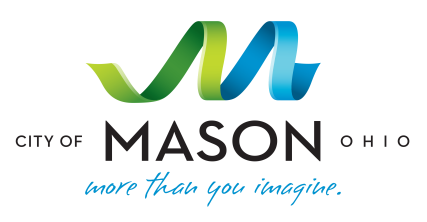 6000 Mason Montgomery RoadMason, Ohio 45040513.229.8500FACILITY USE REQUEST FORMThank you for your interest in using City of Mason public meeting space. Maintaining a safe environment for the residents and businesses of Mason is a top priority. For your safety, the City has established a policy for room usage and rooms are monitored and recorded.  We ask that everyone using a meeting room review the policy as violations of the policy can lead to the denial of future meeting room requests and forfeiture of security deposit.  City of Mason public meeting rooms are intended to provide occasional meeting space for a variety of groups conducting organizational business. While the City attempts to maximize facility use, it is recommended that organizations not rely on consistent and frequent use of these facilities.  Meeting rooms in the Municipal Center are a wonderful community asset.  We encourage the use of the rooms in a manner that is safe for all patrons to enjoy.  Name:															Address: 														Phone: 						 Email: 									Sponsoring Organization: 												Organization Address: 													Date(s) Requested: 				 Room Requested: 							Time of the Event (including set up): 		 to 		 Approximate Attendance: 				Brief Description of Event/Activity: 											Please review the questions below and check all that apply. Organization Type: City Sponsored  			Community Service Organization	Private Organization			Commercial BusinessIs your organization a non-profit? 			Yes		NoIf checked yes, please provide relevant information or literature supporting your non-profit status. Will children under 12 years of age be present? 		Yes		NoWill food or refreshments be served?			Yes		NoWill you be attending the meeting? 			Yes		NoI have read and accept the terms, rules and guidelines for use of public meeting space provided by the City of Mason. Signature: 							 Date:							